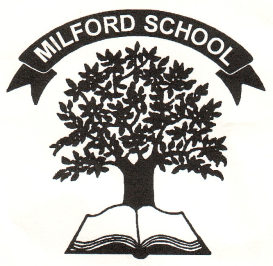 UNIFORM ORDERSweatshirts                                CardigansPE t-shirtsTracksuit BottomsP.E. ShortsOther itemsTotal amount to pay:……………………………………………………………………Please make cheques payable to Milford School Fund. If you are paying by cash, please return this in a sealed clearly labeled envelope.  Please collect the uniform from the office on a Tuesday or Thursday from 3pm.Surname:First Name: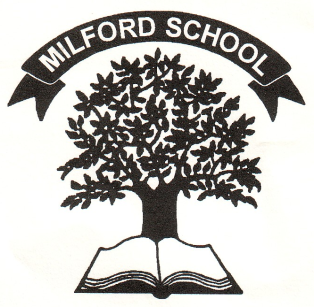 Class:Date: SizeNumberCostTotal24”£10.0026”£10.0028”£10.0030”£10.0032”£10.00TotalSizeNumberCostTotal 3-4Y£10.00 5-6Y£10.00 7-8Y£10.00SizeNumberCostTotalAge 3-4£5.00Age 5-6£5.00Age 7-8£5.00TotalSizeNumberCostTotalAge 3-4£10.00Age 4-5£10.00Age 6-8£10.00TotalSizeNumberCostTotalAge 3-4£5.00Age 5-6£5.00Age 7-8£5.00TotalNumberCostTotalBook bag£5.50Water bottle£1.50Water bottle lid£0.50PE bag£5.00